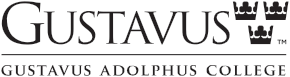 2014 INTERIM CAREER EXPLORATION REGISTRATION FORM Registration Deadline:Students must preregister for NDL-068 Career ExplorationInterim 2014	January 6-January 31, 2014, 35-40 hours per week (1 credit)Student Information:Name: ________________________________________ID Number: ______________ Major: ____________ Grad Date: __________E-Mail:______________@gustavus.edu   	           Phone: _______________________Gustavus Adolphus College Requirements Certification: I certify that:I have attained sophomore status (7 credits)I am in good academic standingI am not on any type of Gustavus Adolphus College probationI accept the terms of the Gustavus Adolphus College Honor CodeStudent’s Signature: _______________________________________________________________ 	Date: ________________Faculty Sponsor Information and Approval:Department Code: ____-268   Interim Career Exploration Assignments:Responses to Reflection QuestionsTwo Informational InterviewsSite Supervisor’s EvaluationFaculty Sponsor Assignment(s):_____________________________________________Faculty Name: _____________________________________ 	Department: __________________________E- Mail: _________________@gustavus.edu 	      		Phone: _______________________________Will you visit your student’s Interim Career Exploration site? 	_____Yes	_____NoI approve this Registration Form and agree to serve as the faculty sponsor for the Career Exploration. I will assign a pass/fail grade to this student at the end of this term.Faculty Sponsor’s Signature____________________________________ 				Date: _________________(For International Career Exploration Only) Center for International and Cultural Education Approval:By: _________________________________________________________ 				Date:_________________Career Development Staff Office Checklist____ Informer ____ Minimum Sophomore Status _______ Previous Experiential Credits Earned____ Datatel _____FMP ______ Gustie Jobs ________________Approval/DateRegistration forms must be submitted to Vince Thomas, Internship Director by the deadline via:Interim Career Exploration Site and Employment Information*Organization: _________________________________________________________________________________________________Address: ______________________________________________________________________________________________________Phone: _____________________________   Fax:________________________  Web:________________________________________ *Permission required for more than one site.  See Career Development for details.Interim Career Exploration Position Description:Interim Career Exploration Duties and Responsibilities:Anticipated Work Schedule:Desired Learning Outcomes (What do the student, Faculty Sponsor, and Site Supervisor hope that the student will learn?):Interim Career Exploration is _____Compensated (Salary per hour___________) ______Uncompensated _______Funded by StipendSite Supervisor Information and Approval:Name: _____________________________________________ Title: ____________________________________________E-Mail: ____________________________________________ Phone (Primary): ____________________________________ Phone (alternate): __________________________________Will this opportunity be offered in the future?  _____Yes _____NoAre you a Gustavus Adolphus College Alumus/a? _____Yes (Class of _______)	_____NoI approve this Registration Form and agree to serve as the site supervisor for the Interim Career Exploration. I will provide a meaningful experience, an appropriate work environment, and engaged supervision to this student.  I will submit a completed Site Supervisor’s Evaluation Form for this student to the Gustavus Adolphus College Career Exploration Coordinator at the end of this term.Site Supervisor’s Signature________________________________________________________ Date: _________________________Interim 2014December 2, 2013International Interim 2014October 1, 2013IN PERSON or  CAMPUS MAILU.S. MAILCenter for Servant LeadershipPhone: 507.933.7272Fax: 507.933.6337Gustavus Adolphus College800 West College AvenueSt. Peter, MN 56082